PO-DBA/17-Z12PO-DBA/17-Z12PO-DBA/17-Z12PO-DBA/17-Z12PO-DBA/17-Z12PO-DBA/17-Z12PO-DBA/17-Z12PO-DBA/17-Z12Date of revision:Date of revision:Date of revision:Date of revision:Date of revision:Date of revision:Date of issue of the form: 30-09-2022Date of issue of the form: 30-09-2022Date of issue of the form: 30-09-2022Date of issue of the form: 30-09-2022Date of issue of the form: 30-09-2022Date of issue of the form: 30-09-2022Date of issue of the form: 30-09-2022Date of issue of the form: 30-09-2022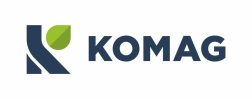 Zakład Badań Atestacyjnych Jednostka CertyfikującaZakład Badań Atestacyjnych Jednostka CertyfikującaZakład Badań Atestacyjnych Jednostka CertyfikującaZakład Badań Atestacyjnych Jednostka CertyfikującaZakład Badań Atestacyjnych Jednostka CertyfikującaZakład Badań Atestacyjnych Jednostka CertyfikującaZakład Badań Atestacyjnych Jednostka CertyfikującaZakład Badań Atestacyjnych Jednostka Certyfikującaapplication FOR PRODUCT CERTIFICATION IN A MANDATORY AREAapplication FOR PRODUCT CERTIFICATION IN A MANDATORY AREAapplication FOR PRODUCT CERTIFICATION IN A MANDATORY AREAapplication FOR PRODUCT CERTIFICATION IN A MANDATORY AREAapplication FOR PRODUCT CERTIFICATION IN A MANDATORY AREAapplication FOR PRODUCT CERTIFICATION IN A MANDATORY AREAapplication FOR PRODUCT CERTIFICATION IN A MANDATORY AREAapplication FOR PRODUCT CERTIFICATION IN A MANDATORY AREAapplication FOR PRODUCT CERTIFICATION IN A MANDATORY AREAapplication FOR PRODUCT CERTIFICATION IN A MANDATORY AREAapplication FOR PRODUCT CERTIFICATION IN A MANDATORY AREAapplication FOR PRODUCT CERTIFICATION IN A MANDATORY AREAapplication FOR PRODUCT CERTIFICATION IN A MANDATORY AREAapplication FOR PRODUCT CERTIFICATION IN A MANDATORY AREAEU-TYPE EXAMINATION (MODULE B, Annex III of Directive 2014/34/EU)EU-TYPE EXAMINATION (MODULE B, Annex III of Directive 2014/34/EU)EU-TYPE EXAMINATION (MODULE B, Annex III of Directive 2014/34/EU)EU-TYPE EXAMINATION (MODULE B, Annex III of Directive 2014/34/EU)EU-TYPE EXAMINATION (MODULE B, Annex III of Directive 2014/34/EU)EU-TYPE EXAMINATION (MODULE B, Annex III of Directive 2014/34/EU)EU-TYPE EXAMINATION (MODULE B, Annex III of Directive 2014/34/EU)EU-TYPE EXAMINATION (MODULE B, Annex III of Directive 2014/34/EU)EU-TYPE EXAMINATION (MODULE B, Annex III of Directive 2014/34/EU)EU-TYPE EXAMINATION (MODULE B, Annex III of Directive 2014/34/EU)EU-TYPE EXAMINATION (MODULE B, Annex III of Directive 2014/34/EU)EU-TYPE EXAMINATION (MODULE B, Annex III of Directive 2014/34/EU)EU-TYPE EXAMINATION (MODULE B, Annex III of Directive 2014/34/EU)EU-TYPE EXAMINATION (MODULE B, Annex III of Directive 2014/34/EU)EU-TYPE EXAMINATION (MODULE B, Annex III of Directive 2014/34/EU)EU-TYPE EXAMINATION (MODULE B, Annex III of Directive 2014/34/EU)EU-TYPE EXAMINATION (MODULE B, Annex III of Directive 2014/34/EU)EU-TYPE EXAMINATION (MODULE B, Annex III of Directive 2014/34/EU)EU-TYPE EXAMINATION (MODULE B, Annex III of Directive 2014/34/EU)EU-TYPE EXAMINATION (MODULE B, Annex III of Directive 2014/34/EU)CONFORMITY TO TYPE BASED ON PRODUCT VERIFICATION (MODULE F, Annex V of Directive 2014/34/EU)CONFORMITY TO TYPE BASED ON PRODUCT VERIFICATION (MODULE F, Annex V of Directive 2014/34/EU)CONFORMITY TO TYPE BASED ON PRODUCT VERIFICATION (MODULE F, Annex V of Directive 2014/34/EU)CONFORMITY TO TYPE BASED ON PRODUCT VERIFICATION (MODULE F, Annex V of Directive 2014/34/EU)CONFORMITY TO TYPE BASED ON PRODUCT VERIFICATION (MODULE F, Annex V of Directive 2014/34/EU)CONFORMITY TO TYPE BASED ON PRODUCT VERIFICATION (MODULE F, Annex V of Directive 2014/34/EU)CONFORMITY TO TYPE BASED ON PRODUCT VERIFICATION (MODULE F, Annex V of Directive 2014/34/EU)CONFORMITY TO TYPE BASED ON PRODUCT VERIFICATION (MODULE F, Annex V of Directive 2014/34/EU)CONFORMITY TO TYPE BASED ON PRODUCT VERIFICATION (MODULE F, Annex V of Directive 2014/34/EU)CONFORMITY TO TYPE BASED ON PRODUCT VERIFICATION (MODULE F, Annex V of Directive 2014/34/EU)CONFORMITY TO TYPE BASED ON PRODUCT VERIFICATION (MODULE F, Annex V of Directive 2014/34/EU)CONFORMITY TO TYPE BASED ON PRODUCT VERIFICATION (MODULE F, Annex V of Directive 2014/34/EU)CONFORMITY TO TYPE BASED ON PRODUCT VERIFICATION (MODULE F, Annex V of Directive 2014/34/EU)CONFORMITY TO TYPE BASED ON PRODUCT VERIFICATION (MODULE F, Annex V of Directive 2014/34/EU)CONFORMITY TO TYPE BASED ON PRODUCT VERIFICATION (MODULE F, Annex V of Directive 2014/34/EU)CONFORMITY TO TYPE BASED ON PRODUCT VERIFICATION (MODULE F, Annex V of Directive 2014/34/EU)CONFORMITY TO TYPE BASED ON PRODUCT VERIFICATION (MODULE F, Annex V of Directive 2014/34/EU)CONFORMITY TO TYPE BASED ON PRODUCT VERIFICATION (MODULE F, Annex V of Directive 2014/34/EU)CONFORMITY TO TYPE BASED ON PRODUCT VERIFICATION (MODULE F, Annex V of Directive 2014/34/EU)CONFORMITY TO TYPE BASED ON PRODUCT VERIFICATION (MODULE F, Annex V of Directive 2014/34/EU)CONFORMITY TO TYPE BASED ON INTERNAL PRODUCTION CONTROL PLUS SUPERVISEDPRODUCT TESTING (MODULE C1, Annex VI of Directive 2014/34/EU)CONFORMITY TO TYPE BASED ON INTERNAL PRODUCTION CONTROL PLUS SUPERVISEDPRODUCT TESTING (MODULE C1, Annex VI of Directive 2014/34/EU)CONFORMITY TO TYPE BASED ON INTERNAL PRODUCTION CONTROL PLUS SUPERVISEDPRODUCT TESTING (MODULE C1, Annex VI of Directive 2014/34/EU)CONFORMITY TO TYPE BASED ON INTERNAL PRODUCTION CONTROL PLUS SUPERVISEDPRODUCT TESTING (MODULE C1, Annex VI of Directive 2014/34/EU)CONFORMITY TO TYPE BASED ON INTERNAL PRODUCTION CONTROL PLUS SUPERVISEDPRODUCT TESTING (MODULE C1, Annex VI of Directive 2014/34/EU)CONFORMITY TO TYPE BASED ON INTERNAL PRODUCTION CONTROL PLUS SUPERVISEDPRODUCT TESTING (MODULE C1, Annex VI of Directive 2014/34/EU)CONFORMITY TO TYPE BASED ON INTERNAL PRODUCTION CONTROL PLUS SUPERVISEDPRODUCT TESTING (MODULE C1, Annex VI of Directive 2014/34/EU)CONFORMITY TO TYPE BASED ON INTERNAL PRODUCTION CONTROL PLUS SUPERVISEDPRODUCT TESTING (MODULE C1, Annex VI of Directive 2014/34/EU)CONFORMITY TO TYPE BASED ON INTERNAL PRODUCTION CONTROL PLUS SUPERVISEDPRODUCT TESTING (MODULE C1, Annex VI of Directive 2014/34/EU)CONFORMITY TO TYPE BASED ON INTERNAL PRODUCTION CONTROL PLUS SUPERVISEDPRODUCT TESTING (MODULE C1, Annex VI of Directive 2014/34/EU)CONFORMITY TO TYPE BASED ON INTERNAL PRODUCTION CONTROL PLUS SUPERVISEDPRODUCT TESTING (MODULE C1, Annex VI of Directive 2014/34/EU)CONFORMITY TO TYPE BASED ON INTERNAL PRODUCTION CONTROL PLUS SUPERVISEDPRODUCT TESTING (MODULE C1, Annex VI of Directive 2014/34/EU)CONFORMITY TO TYPE BASED ON INTERNAL PRODUCTION CONTROL PLUS SUPERVISEDPRODUCT TESTING (MODULE C1, Annex VI of Directive 2014/34/EU)CONFORMITY TO TYPE BASED ON INTERNAL PRODUCTION CONTROL PLUS SUPERVISEDPRODUCT TESTING (MODULE C1, Annex VI of Directive 2014/34/EU)CONFORMITY TO TYPE BASED ON INTERNAL PRODUCTION CONTROL PLUS SUPERVISEDPRODUCT TESTING (MODULE C1, Annex VI of Directive 2014/34/EU)CONFORMITY TO TYPE BASED ON INTERNAL PRODUCTION CONTROL PLUS SUPERVISEDPRODUCT TESTING (MODULE C1, Annex VI of Directive 2014/34/EU)CONFORMITY TO TYPE BASED ON INTERNAL PRODUCTION CONTROL PLUS SUPERVISEDPRODUCT TESTING (MODULE C1, Annex VI of Directive 2014/34/EU)CONFORMITY TO TYPE BASED ON INTERNAL PRODUCTION CONTROL PLUS SUPERVISEDPRODUCT TESTING (MODULE C1, Annex VI of Directive 2014/34/EU)CONFORMITY TO TYPE BASED ON INTERNAL PRODUCTION CONTROL PLUS SUPERVISEDPRODUCT TESTING (MODULE C1, Annex VI of Directive 2014/34/EU)CONFORMITY TO TYPE BASED ON INTERNAL PRODUCTION CONTROL PLUS SUPERVISEDPRODUCT TESTING (MODULE C1, Annex VI of Directive 2014/34/EU)CONFORMITY BASED ON UNIT VERIFICATION (MODULE G, Annex IX of Directive 2014/34/EU)CONFORMITY BASED ON UNIT VERIFICATION (MODULE G, Annex IX of Directive 2014/34/EU)CONFORMITY BASED ON UNIT VERIFICATION (MODULE G, Annex IX of Directive 2014/34/EU)CONFORMITY BASED ON UNIT VERIFICATION (MODULE G, Annex IX of Directive 2014/34/EU)CONFORMITY BASED ON UNIT VERIFICATION (MODULE G, Annex IX of Directive 2014/34/EU)CONFORMITY BASED ON UNIT VERIFICATION (MODULE G, Annex IX of Directive 2014/34/EU)CONFORMITY BASED ON UNIT VERIFICATION (MODULE G, Annex IX of Directive 2014/34/EU)CONFORMITY BASED ON UNIT VERIFICATION (MODULE G, Annex IX of Directive 2014/34/EU)CONFORMITY BASED ON UNIT VERIFICATION (MODULE G, Annex IX of Directive 2014/34/EU)CONFORMITY BASED ON UNIT VERIFICATION (MODULE G, Annex IX of Directive 2014/34/EU)CONFORMITY BASED ON UNIT VERIFICATION (MODULE G, Annex IX of Directive 2014/34/EU)CONFORMITY BASED ON UNIT VERIFICATION (MODULE G, Annex IX of Directive 2014/34/EU)CONFORMITY BASED ON UNIT VERIFICATION (MODULE G, Annex IX of Directive 2014/34/EU)CONFORMITY BASED ON UNIT VERIFICATION (MODULE G, Annex IX of Directive 2014/34/EU)CONFORMITY BASED ON UNIT VERIFICATION (MODULE G, Annex IX of Directive 2014/34/EU)CONFORMITY BASED ON UNIT VERIFICATION (MODULE G, Annex IX of Directive 2014/34/EU)CONFORMITY BASED ON UNIT VERIFICATION (MODULE G, Annex IX of Directive 2014/34/EU)CONFORMITY BASED ON UNIT VERIFICATION (MODULE G, Annex IX of Directive 2014/34/EU)CONFORMITY BASED ON UNIT VERIFICATION (MODULE G, Annex IX of Directive 2014/34/EU)CONFORMITY BASED ON UNIT VERIFICATION (MODULE G, Annex IX of Directive 2014/34/EU)EC-TYPE EXAMINATION (Annex IX of Directive 2006/42/EC)EC-TYPE EXAMINATION (Annex IX of Directive 2006/42/EC)EC-TYPE EXAMINATION (Annex IX of Directive 2006/42/EC)EC-TYPE EXAMINATION (Annex IX of Directive 2006/42/EC)EC-TYPE EXAMINATION (Annex IX of Directive 2006/42/EC)EC-TYPE EXAMINATION (Annex IX of Directive 2006/42/EC)EC-TYPE EXAMINATION (Annex IX of Directive 2006/42/EC)EC-TYPE EXAMINATION (Annex IX of Directive 2006/42/EC)EC-TYPE EXAMINATION (Annex IX of Directive 2006/42/EC)EC-TYPE EXAMINATION (Annex IX of Directive 2006/42/EC)EC-TYPE EXAMINATION (Annex IX of Directive 2006/42/EC)EC-TYPE EXAMINATION (Annex IX of Directive 2006/42/EC)EC-TYPE EXAMINATION (Annex IX of Directive 2006/42/EC)EC-TYPE EXAMINATION (Annex IX of Directive 2006/42/EC)EC-TYPE EXAMINATION (Annex IX of Directive 2006/42/EC)EC-TYPE EXAMINATION (Annex IX of Directive 2006/42/EC)EC-TYPE EXAMINATION (Annex IX of Directive 2006/42/EC)EC-TYPE EXAMINATION (Annex IX of Directive 2006/42/EC)EC-TYPE EXAMINATION (Annex IX of Directive 2006/42/EC)EC-TYPE EXAMINATION (Annex IX of Directive 2006/42/EC)EC-TYPE EXAMINATION (Article 20 of Directive 2009/48/EC)EC-TYPE EXAMINATION (Article 20 of Directive 2009/48/EC)EC-TYPE EXAMINATION (Article 20 of Directive 2009/48/EC)EC-TYPE EXAMINATION (Article 20 of Directive 2009/48/EC)EC-TYPE EXAMINATION (Article 20 of Directive 2009/48/EC)EC-TYPE EXAMINATION (Article 20 of Directive 2009/48/EC)EC-TYPE EXAMINATION (Article 20 of Directive 2009/48/EC)EC-TYPE EXAMINATION (Article 20 of Directive 2009/48/EC)EC-TYPE EXAMINATION (Article 20 of Directive 2009/48/EC)EC-TYPE EXAMINATION (Article 20 of Directive 2009/48/EC)EC-TYPE EXAMINATION (Article 20 of Directive 2009/48/EC)EC-TYPE EXAMINATION (Article 20 of Directive 2009/48/EC)EC-TYPE EXAMINATION (Article 20 of Directive 2009/48/EC)EC-TYPE EXAMINATION (Article 20 of Directive 2009/48/EC)EC-TYPE EXAMINATION (Article 20 of Directive 2009/48/EC)EC-TYPE EXAMINATION (Article 20 of Directive 2009/48/EC)EC-TYPE EXAMINATION (Article 20 of Directive 2009/48/EC)EC-TYPE EXAMINATION (Article 20 of Directive 2009/48/EC)EC-TYPE EXAMINATION (Article 20 of Directive 2009/48/EC)EC-TYPE EXAMINATION (Article 20 of Directive 2009/48/EC)Applies to:Applies to:Applies to:Applies to:new productnew productnew productnew productnew productnew productnew productproduct modifications (Certificate No                    )product modifications (Certificate No                    )product modifications (Certificate No                    )product modifications (Certificate No                    )product modifications (Certificate No                    )product modifications (Certificate No                    )Name, address, status of the Applicant:Name, address, status of the Applicant:Name, address, status of the Applicant:Name, address, status of the Applicant:Name, address, status of the Applicant:Name, address, status of the Applicant:Name, address, status of the Applicant:Name, address, status of the Applicant:Name, address, status of the Applicant:Name, address, status of the Applicant:Name, address, status of the Applicant:Name, address, status of the Applicant:Name, address, status of the Applicant:Name, address, status of the Applicant:Name, address, status of the Applicant:Name, address, status of the Applicant:Name, address, status of the Applicant:Name, address, status of the Applicant:Name, address, status of the Applicant:Name, address, status of the Applicant:Name, address, status of the Applicant:Name, address, status of the Applicant:ManufacturerManufacturerManufacturerManufacturerManufacturerManufacturerManufacturerManufacturerManufacturerManufacturerManufacturerAuthorised representative*Authorised representative*Authorised representative*Authorised representative*Authorised representative*Authorised representative** authorised representative – any natural or legal person established within the Union who has received a written mandate from a manufacturer to act on his behalfin relation to specified tasks.  In the case of an authorised representative, attach the relevant documents proving the authorisation.If the application is lodged by an authorised representative, the name and address of the Manufacturer should be provided.* authorised representative – any natural or legal person established within the Union who has received a written mandate from a manufacturer to act on his behalfin relation to specified tasks.  In the case of an authorised representative, attach the relevant documents proving the authorisation.If the application is lodged by an authorised representative, the name and address of the Manufacturer should be provided.* authorised representative – any natural or legal person established within the Union who has received a written mandate from a manufacturer to act on his behalfin relation to specified tasks.  In the case of an authorised representative, attach the relevant documents proving the authorisation.If the application is lodged by an authorised representative, the name and address of the Manufacturer should be provided.* authorised representative – any natural or legal person established within the Union who has received a written mandate from a manufacturer to act on his behalfin relation to specified tasks.  In the case of an authorised representative, attach the relevant documents proving the authorisation.If the application is lodged by an authorised representative, the name and address of the Manufacturer should be provided.* authorised representative – any natural or legal person established within the Union who has received a written mandate from a manufacturer to act on his behalfin relation to specified tasks.  In the case of an authorised representative, attach the relevant documents proving the authorisation.If the application is lodged by an authorised representative, the name and address of the Manufacturer should be provided.* authorised representative – any natural or legal person established within the Union who has received a written mandate from a manufacturer to act on his behalfin relation to specified tasks.  In the case of an authorised representative, attach the relevant documents proving the authorisation.If the application is lodged by an authorised representative, the name and address of the Manufacturer should be provided.* authorised representative – any natural or legal person established within the Union who has received a written mandate from a manufacturer to act on his behalfin relation to specified tasks.  In the case of an authorised representative, attach the relevant documents proving the authorisation.If the application is lodged by an authorised representative, the name and address of the Manufacturer should be provided.* authorised representative – any natural or legal person established within the Union who has received a written mandate from a manufacturer to act on his behalfin relation to specified tasks.  In the case of an authorised representative, attach the relevant documents proving the authorisation.If the application is lodged by an authorised representative, the name and address of the Manufacturer should be provided.* authorised representative – any natural or legal person established within the Union who has received a written mandate from a manufacturer to act on his behalfin relation to specified tasks.  In the case of an authorised representative, attach the relevant documents proving the authorisation.If the application is lodged by an authorised representative, the name and address of the Manufacturer should be provided.* authorised representative – any natural or legal person established within the Union who has received a written mandate from a manufacturer to act on his behalfin relation to specified tasks.  In the case of an authorised representative, attach the relevant documents proving the authorisation.If the application is lodged by an authorised representative, the name and address of the Manufacturer should be provided.* authorised representative – any natural or legal person established within the Union who has received a written mandate from a manufacturer to act on his behalfin relation to specified tasks.  In the case of an authorised representative, attach the relevant documents proving the authorisation.If the application is lodged by an authorised representative, the name and address of the Manufacturer should be provided.* authorised representative – any natural or legal person established within the Union who has received a written mandate from a manufacturer to act on his behalfin relation to specified tasks.  In the case of an authorised representative, attach the relevant documents proving the authorisation.If the application is lodged by an authorised representative, the name and address of the Manufacturer should be provided.* authorised representative – any natural or legal person established within the Union who has received a written mandate from a manufacturer to act on his behalfin relation to specified tasks.  In the case of an authorised representative, attach the relevant documents proving the authorisation.If the application is lodged by an authorised representative, the name and address of the Manufacturer should be provided.* authorised representative – any natural or legal person established within the Union who has received a written mandate from a manufacturer to act on his behalfin relation to specified tasks.  In the case of an authorised representative, attach the relevant documents proving the authorisation.If the application is lodged by an authorised representative, the name and address of the Manufacturer should be provided.* authorised representative – any natural or legal person established within the Union who has received a written mandate from a manufacturer to act on his behalfin relation to specified tasks.  In the case of an authorised representative, attach the relevant documents proving the authorisation.If the application is lodged by an authorised representative, the name and address of the Manufacturer should be provided.* authorised representative – any natural or legal person established within the Union who has received a written mandate from a manufacturer to act on his behalfin relation to specified tasks.  In the case of an authorised representative, attach the relevant documents proving the authorisation.If the application is lodged by an authorised representative, the name and address of the Manufacturer should be provided.* authorised representative – any natural or legal person established within the Union who has received a written mandate from a manufacturer to act on his behalfin relation to specified tasks.  In the case of an authorised representative, attach the relevant documents proving the authorisation.If the application is lodged by an authorised representative, the name and address of the Manufacturer should be provided.* authorised representative – any natural or legal person established within the Union who has received a written mandate from a manufacturer to act on his behalfin relation to specified tasks.  In the case of an authorised representative, attach the relevant documents proving the authorisation.If the application is lodged by an authorised representative, the name and address of the Manufacturer should be provided.* authorised representative – any natural or legal person established within the Union who has received a written mandate from a manufacturer to act on his behalfin relation to specified tasks.  In the case of an authorised representative, attach the relevant documents proving the authorisation.If the application is lodged by an authorised representative, the name and address of the Manufacturer should be provided.* authorised representative – any natural or legal person established within the Union who has received a written mandate from a manufacturer to act on his behalfin relation to specified tasks.  In the case of an authorised representative, attach the relevant documents proving the authorisation.If the application is lodged by an authorised representative, the name and address of the Manufacturer should be provided.* authorised representative – any natural or legal person established within the Union who has received a written mandate from a manufacturer to act on his behalfin relation to specified tasks.  In the case of an authorised representative, attach the relevant documents proving the authorisation.If the application is lodged by an authorised representative, the name and address of the Manufacturer should be provided.* authorised representative – any natural or legal person established within the Union who has received a written mandate from a manufacturer to act on his behalfin relation to specified tasks.  In the case of an authorised representative, attach the relevant documents proving the authorisation.If the application is lodged by an authorised representative, the name and address of the Manufacturer should be provided.General information concerning the Applicant:
(human and technical resources, including laboratories and/or technical resources and links within the larger corporation)General information concerning the Applicant:
(human and technical resources, including laboratories and/or technical resources and links within the larger corporation)General information concerning the Applicant:
(human and technical resources, including laboratories and/or technical resources and links within the larger corporation)General information concerning the Applicant:
(human and technical resources, including laboratories and/or technical resources and links within the larger corporation)General information concerning the Applicant:
(human and technical resources, including laboratories and/or technical resources and links within the larger corporation)General information concerning the Applicant:
(human and technical resources, including laboratories and/or technical resources and links within the larger corporation)General information concerning the Applicant:
(human and technical resources, including laboratories and/or technical resources and links within the larger corporation)General information concerning the Applicant:
(human and technical resources, including laboratories and/or technical resources and links within the larger corporation)General information concerning the Applicant:
(human and technical resources, including laboratories and/or technical resources and links within the larger corporation)General information concerning the Applicant:
(human and technical resources, including laboratories and/or technical resources and links within the larger corporation)General information concerning the Applicant:
(human and technical resources, including laboratories and/or technical resources and links within the larger corporation)General information concerning the Applicant:
(human and technical resources, including laboratories and/or technical resources and links within the larger corporation)General information concerning the Applicant:
(human and technical resources, including laboratories and/or technical resources and links within the larger corporation)General information concerning the Applicant:
(human and technical resources, including laboratories and/or technical resources and links within the larger corporation)General information concerning the Applicant:
(human and technical resources, including laboratories and/or technical resources and links within the larger corporation)General information concerning the Applicant:
(human and technical resources, including laboratories and/or technical resources and links within the larger corporation)General information concerning the Applicant:
(human and technical resources, including laboratories and/or technical resources and links within the larger corporation)General information concerning the Applicant:
(human and technical resources, including laboratories and/or technical resources and links within the larger corporation)General information concerning the Applicant:
(human and technical resources, including laboratories and/or technical resources and links within the larger corporation)General information concerning the Applicant:
(human and technical resources, including laboratories and/or technical resources and links within the larger corporation)General information concerning the Applicant:
(human and technical resources, including laboratories and/or technical resources and links within the larger corporation)General information concerning the Applicant:
(human and technical resources, including laboratories and/or technical resources and links within the larger corporation)Information on all subcontracted processes used by the Applicant:Information on all subcontracted processes used by the Applicant:Information on all subcontracted processes used by the Applicant:Information on all subcontracted processes used by the Applicant:Information on all subcontracted processes used by the Applicant:Information on all subcontracted processes used by the Applicant:Information on all subcontracted processes used by the Applicant:Information on all subcontracted processes used by the Applicant:Information on all subcontracted processes used by the Applicant:Information on all subcontracted processes used by the Applicant:Information on all subcontracted processes used by the Applicant:Information on all subcontracted processes used by the Applicant:Information on all subcontracted processes used by the Applicant:Information on all subcontracted processes used by the Applicant:Information on all subcontracted processes used by the Applicant:Information on all subcontracted processes used by the Applicant:Information on all subcontracted processes used by the Applicant:Information on all subcontracted processes used by the Applicant:Information on all subcontracted processes used by the Applicant:Information on all subcontracted processes used by the Applicant:Information on all subcontracted processes used by the Applicant:Information on all subcontracted processes used by the Applicant:Product name, type, versions:Product name, type, versions:Product name, type, versions:Product name, type, versions:Product name, type, versions:Product name, type, versions:Product name, type, versions:Product name, type, versions:Product name, type, versions:Product name, type, versions:Product name, type, versions:Product name, type, versions:Product name, type, versions:Product name, type, versions:Product name, type, versions:Product name, type, versions:Product name, type, versions:Product name, type, versions:Product name, type, versions:Product name, type, versions:Product name, type, versions:Product name, type, versions:Product marking (in accordance with the Directive 2014/34/EU, if applicable)Product marking (in accordance with the Directive 2014/34/EU, if applicable)Product marking (in accordance with the Directive 2014/34/EU, if applicable)Product marking (in accordance with the Directive 2014/34/EU, if applicable)Product marking (in accordance with the Directive 2014/34/EU, if applicable)Product marking (in accordance with the Directive 2014/34/EU, if applicable)Product marking (in accordance with the Directive 2014/34/EU, if applicable)Product marking (in accordance with the Directive 2014/34/EU, if applicable)Product marking (in accordance with the Directive 2014/34/EU, if applicable)Product marking (in accordance with the Directive 2014/34/EU, if applicable)Product marking (in accordance with the Directive 2014/34/EU, if applicable)Product marking (in accordance with the Directive 2014/34/EU, if applicable)Product marking (in accordance with the Directive 2014/34/EU, if applicable)Product marking (in accordance with the Directive 2014/34/EU, if applicable)Product marking (in accordance with the Directive 2014/34/EU, if applicable)Product marking (in accordance with the Directive 2014/34/EU, if applicable)Product marking (in accordance with the Directive 2014/34/EU, if applicable)Product marking (in accordance with the Directive 2014/34/EU, if applicable)Product marking (in accordance with the Directive 2014/34/EU, if applicable)Product marking (in accordance with the Directive 2014/34/EU, if applicable)Product marking (in accordance with the Directive 2014/34/EU, if applicable)Product marking (in accordance with the Directive 2014/34/EU, if applicable)Information required for initial assessment and surveillance activities:Information required for initial assessment and surveillance activities:Information required for initial assessment and surveillance activities:Information required for initial assessment and surveillance activities:Information required for initial assessment and surveillance activities:Information required for initial assessment and surveillance activities:Information required for initial assessment and surveillance activities:Information required for initial assessment and surveillance activities:Information required for initial assessment and surveillance activities:Information required for initial assessment and surveillance activities:Information required for initial assessment and surveillance activities:Information required for initial assessment and surveillance activities:Information required for initial assessment and surveillance activities:Information required for initial assessment and surveillance activities:Information required for initial assessment and surveillance activities:Information required for initial assessment and surveillance activities:Information required for initial assessment and surveillance activities:Information required for initial assessment and surveillance activities:Information required for initial assessment and surveillance activities:Information required for initial assessment and surveillance activities:Information required for initial assessment and surveillance activities:Information required for initial assessment and surveillance activities:Production:Production:Production:Production:Production:Unit productionSeries productionSeries productionAdditional information (such as contact persons):Additional information (such as contact persons):Additional information (such as contact persons):Additional information (such as contact persons):Additional information (such as contact persons):Additional information (such as contact persons):Additional information (such as contact persons):Additional information (such as contact persons):Additional information (such as contact persons):Additional information (such as contact persons):Additional information (such as contact persons):Additional information (such as contact persons):Additional information (such as contact persons):Additional information (such as contact persons):Additional information (such as contact persons):Additional information (such as contact persons):Additional information (such as contact persons):Additional information (such as contact persons):Additional information (such as contact persons):Additional information (such as contact persons):Additional information (such as contact persons):Additional information (such as contact persons):Confirmation of conformity with:Confirmation of conformity with:Confirmation of conformity with:Confirmation of conformity with:Confirmation of conformity with:Confirmation of conformity with:Confirmation of conformity with:Confirmation of conformity with:Confirmation of conformity with:Confirmation of conformity with:Confirmation of conformity with:Confirmation of conformity with:Confirmation of conformity with:Confirmation of conformity with:Confirmation of conformity with:Confirmation of conformity with:Confirmation of conformity with:Confirmation of conformity with:Confirmation of conformity with:Confirmation of conformity with:Confirmation of conformity with:Confirmation of conformity with:Declarations by the Applicant:Declarations by the Applicant:Declarations by the Applicant:Declarations by the Applicant:Declarations by the Applicant:Declarations by the Applicant:Declarations by the Applicant:Declarations by the Applicant:Declarations by the Applicant:Declarations by the Applicant:Declarations by the Applicant:Declarations by the Applicant:Declarations by the Applicant:Declarations by the Applicant:Declarations by the Applicant:Declarations by the Applicant:Declarations by the Applicant:Declarations by the Applicant:Declarations by the Applicant:Declarations by the Applicant:Declarations by the Applicant:Declarations by the Applicant:I agree to comply with the certification requirements and to provide all information required for the assessment of the products. The technical documentation complies with the requirements of item XI of this application.I declare that:the application for certification EU-type/EC-type** examintion has not been submitted to another notified body.I have the right to use the technical documentation that identifies the product(s) covered by this application.the submitted technical documentation was neither prepared or consulted by ITG KOMAG.** Delete if not applicableI agree to comply with the certification requirements and to provide all information required for the assessment of the products. The technical documentation complies with the requirements of item XI of this application.I declare that:the application for certification EU-type/EC-type** examintion has not been submitted to another notified body.I have the right to use the technical documentation that identifies the product(s) covered by this application.the submitted technical documentation was neither prepared or consulted by ITG KOMAG.** Delete if not applicableI agree to comply with the certification requirements and to provide all information required for the assessment of the products. The technical documentation complies with the requirements of item XI of this application.I declare that:the application for certification EU-type/EC-type** examintion has not been submitted to another notified body.I have the right to use the technical documentation that identifies the product(s) covered by this application.the submitted technical documentation was neither prepared or consulted by ITG KOMAG.** Delete if not applicableI agree to comply with the certification requirements and to provide all information required for the assessment of the products. The technical documentation complies with the requirements of item XI of this application.I declare that:the application for certification EU-type/EC-type** examintion has not been submitted to another notified body.I have the right to use the technical documentation that identifies the product(s) covered by this application.the submitted technical documentation was neither prepared or consulted by ITG KOMAG.** Delete if not applicableI agree to comply with the certification requirements and to provide all information required for the assessment of the products. The technical documentation complies with the requirements of item XI of this application.I declare that:the application for certification EU-type/EC-type** examintion has not been submitted to another notified body.I have the right to use the technical documentation that identifies the product(s) covered by this application.the submitted technical documentation was neither prepared or consulted by ITG KOMAG.** Delete if not applicableI agree to comply with the certification requirements and to provide all information required for the assessment of the products. The technical documentation complies with the requirements of item XI of this application.I declare that:the application for certification EU-type/EC-type** examintion has not been submitted to another notified body.I have the right to use the technical documentation that identifies the product(s) covered by this application.the submitted technical documentation was neither prepared or consulted by ITG KOMAG.** Delete if not applicableI agree to comply with the certification requirements and to provide all information required for the assessment of the products. The technical documentation complies with the requirements of item XI of this application.I declare that:the application for certification EU-type/EC-type** examintion has not been submitted to another notified body.I have the right to use the technical documentation that identifies the product(s) covered by this application.the submitted technical documentation was neither prepared or consulted by ITG KOMAG.** Delete if not applicableI agree to comply with the certification requirements and to provide all information required for the assessment of the products. The technical documentation complies with the requirements of item XI of this application.I declare that:the application for certification EU-type/EC-type** examintion has not been submitted to another notified body.I have the right to use the technical documentation that identifies the product(s) covered by this application.the submitted technical documentation was neither prepared or consulted by ITG KOMAG.** Delete if not applicableI agree to comply with the certification requirements and to provide all information required for the assessment of the products. The technical documentation complies with the requirements of item XI of this application.I declare that:the application for certification EU-type/EC-type** examintion has not been submitted to another notified body.I have the right to use the technical documentation that identifies the product(s) covered by this application.the submitted technical documentation was neither prepared or consulted by ITG KOMAG.** Delete if not applicableI agree to comply with the certification requirements and to provide all information required for the assessment of the products. The technical documentation complies with the requirements of item XI of this application.I declare that:the application for certification EU-type/EC-type** examintion has not been submitted to another notified body.I have the right to use the technical documentation that identifies the product(s) covered by this application.the submitted technical documentation was neither prepared or consulted by ITG KOMAG.** Delete if not applicableI agree to comply with the certification requirements and to provide all information required for the assessment of the products. The technical documentation complies with the requirements of item XI of this application.I declare that:the application for certification EU-type/EC-type** examintion has not been submitted to another notified body.I have the right to use the technical documentation that identifies the product(s) covered by this application.the submitted technical documentation was neither prepared or consulted by ITG KOMAG.** Delete if not applicableI agree to comply with the certification requirements and to provide all information required for the assessment of the products. The technical documentation complies with the requirements of item XI of this application.I declare that:the application for certification EU-type/EC-type** examintion has not been submitted to another notified body.I have the right to use the technical documentation that identifies the product(s) covered by this application.the submitted technical documentation was neither prepared or consulted by ITG KOMAG.** Delete if not applicableI agree to comply with the certification requirements and to provide all information required for the assessment of the products. The technical documentation complies with the requirements of item XI of this application.I declare that:the application for certification EU-type/EC-type** examintion has not been submitted to another notified body.I have the right to use the technical documentation that identifies the product(s) covered by this application.the submitted technical documentation was neither prepared or consulted by ITG KOMAG.** Delete if not applicableI agree to comply with the certification requirements and to provide all information required for the assessment of the products. The technical documentation complies with the requirements of item XI of this application.I declare that:the application for certification EU-type/EC-type** examintion has not been submitted to another notified body.I have the right to use the technical documentation that identifies the product(s) covered by this application.the submitted technical documentation was neither prepared or consulted by ITG KOMAG.** Delete if not applicableI agree to comply with the certification requirements and to provide all information required for the assessment of the products. The technical documentation complies with the requirements of item XI of this application.I declare that:the application for certification EU-type/EC-type** examintion has not been submitted to another notified body.I have the right to use the technical documentation that identifies the product(s) covered by this application.the submitted technical documentation was neither prepared or consulted by ITG KOMAG.** Delete if not applicableI agree to comply with the certification requirements and to provide all information required for the assessment of the products. The technical documentation complies with the requirements of item XI of this application.I declare that:the application for certification EU-type/EC-type** examintion has not been submitted to another notified body.I have the right to use the technical documentation that identifies the product(s) covered by this application.the submitted technical documentation was neither prepared or consulted by ITG KOMAG.** Delete if not applicableI agree to comply with the certification requirements and to provide all information required for the assessment of the products. The technical documentation complies with the requirements of item XI of this application.I declare that:the application for certification EU-type/EC-type** examintion has not been submitted to another notified body.I have the right to use the technical documentation that identifies the product(s) covered by this application.the submitted technical documentation was neither prepared or consulted by ITG KOMAG.** Delete if not applicableI agree to comply with the certification requirements and to provide all information required for the assessment of the products. The technical documentation complies with the requirements of item XI of this application.I declare that:the application for certification EU-type/EC-type** examintion has not been submitted to another notified body.I have the right to use the technical documentation that identifies the product(s) covered by this application.the submitted technical documentation was neither prepared or consulted by ITG KOMAG.** Delete if not applicableI agree to comply with the certification requirements and to provide all information required for the assessment of the products. The technical documentation complies with the requirements of item XI of this application.I declare that:the application for certification EU-type/EC-type** examintion has not been submitted to another notified body.I have the right to use the technical documentation that identifies the product(s) covered by this application.the submitted technical documentation was neither prepared or consulted by ITG KOMAG.** Delete if not applicableI agree to comply with the certification requirements and to provide all information required for the assessment of the products. The technical documentation complies with the requirements of item XI of this application.I declare that:the application for certification EU-type/EC-type** examintion has not been submitted to another notified body.I have the right to use the technical documentation that identifies the product(s) covered by this application.the submitted technical documentation was neither prepared or consulted by ITG KOMAG.** Delete if not applicableI agree to comply with the certification requirements and to provide all information required for the assessment of the products. The technical documentation complies with the requirements of item XI of this application.I declare that:the application for certification EU-type/EC-type** examintion has not been submitted to another notified body.I have the right to use the technical documentation that identifies the product(s) covered by this application.the submitted technical documentation was neither prepared or consulted by ITG KOMAG.** Delete if not applicableI agree to comply with the certification requirements and to provide all information required for the assessment of the products. The technical documentation complies with the requirements of item XI of this application.I declare that:the application for certification EU-type/EC-type** examintion has not been submitted to another notified body.I have the right to use the technical documentation that identifies the product(s) covered by this application.the submitted technical documentation was neither prepared or consulted by ITG KOMAG.** Delete if not applicable/  First name, surname  //  First name, surname  //  First name, surname  //  First name, surname  //  First name, surname  //  First name, surname  //  signature  //  signature  //  signature  //  signature  //  signature  //  signature  //  date  //  date  /Please be informed that the administrator of the personal data provided in the Application Form is ITG KOMAG. Personal data will be processed for purposes related to the implementation of the certification process / conformity assessment / issuing an opinion. In order to obtain full information please read the information clause placed on our website  http://komag.eu/kontakt/polityka-prywatnosciPlease be informed that the administrator of the personal data provided in the Application Form is ITG KOMAG. Personal data will be processed for purposes related to the implementation of the certification process / conformity assessment / issuing an opinion. In order to obtain full information please read the information clause placed on our website  http://komag.eu/kontakt/polityka-prywatnosciPlease be informed that the administrator of the personal data provided in the Application Form is ITG KOMAG. Personal data will be processed for purposes related to the implementation of the certification process / conformity assessment / issuing an opinion. In order to obtain full information please read the information clause placed on our website  http://komag.eu/kontakt/polityka-prywatnosciPlease be informed that the administrator of the personal data provided in the Application Form is ITG KOMAG. Personal data will be processed for purposes related to the implementation of the certification process / conformity assessment / issuing an opinion. In order to obtain full information please read the information clause placed on our website  http://komag.eu/kontakt/polityka-prywatnosciPlease be informed that the administrator of the personal data provided in the Application Form is ITG KOMAG. Personal data will be processed for purposes related to the implementation of the certification process / conformity assessment / issuing an opinion. In order to obtain full information please read the information clause placed on our website  http://komag.eu/kontakt/polityka-prywatnosciPlease be informed that the administrator of the personal data provided in the Application Form is ITG KOMAG. Personal data will be processed for purposes related to the implementation of the certification process / conformity assessment / issuing an opinion. In order to obtain full information please read the information clause placed on our website  http://komag.eu/kontakt/polityka-prywatnosciPlease be informed that the administrator of the personal data provided in the Application Form is ITG KOMAG. Personal data will be processed for purposes related to the implementation of the certification process / conformity assessment / issuing an opinion. In order to obtain full information please read the information clause placed on our website  http://komag.eu/kontakt/polityka-prywatnosciPlease be informed that the administrator of the personal data provided in the Application Form is ITG KOMAG. Personal data will be processed for purposes related to the implementation of the certification process / conformity assessment / issuing an opinion. In order to obtain full information please read the information clause placed on our website  http://komag.eu/kontakt/polityka-prywatnosciPlease be informed that the administrator of the personal data provided in the Application Form is ITG KOMAG. Personal data will be processed for purposes related to the implementation of the certification process / conformity assessment / issuing an opinion. In order to obtain full information please read the information clause placed on our website  http://komag.eu/kontakt/polityka-prywatnosciPlease be informed that the administrator of the personal data provided in the Application Form is ITG KOMAG. Personal data will be processed for purposes related to the implementation of the certification process / conformity assessment / issuing an opinion. In order to obtain full information please read the information clause placed on our website  http://komag.eu/kontakt/polityka-prywatnosciPlease be informed that the administrator of the personal data provided in the Application Form is ITG KOMAG. Personal data will be processed for purposes related to the implementation of the certification process / conformity assessment / issuing an opinion. In order to obtain full information please read the information clause placed on our website  http://komag.eu/kontakt/polityka-prywatnosciPlease be informed that the administrator of the personal data provided in the Application Form is ITG KOMAG. Personal data will be processed for purposes related to the implementation of the certification process / conformity assessment / issuing an opinion. In order to obtain full information please read the information clause placed on our website  http://komag.eu/kontakt/polityka-prywatnosciPlease be informed that the administrator of the personal data provided in the Application Form is ITG KOMAG. Personal data will be processed for purposes related to the implementation of the certification process / conformity assessment / issuing an opinion. In order to obtain full information please read the information clause placed on our website  http://komag.eu/kontakt/polityka-prywatnosciPlease be informed that the administrator of the personal data provided in the Application Form is ITG KOMAG. Personal data will be processed for purposes related to the implementation of the certification process / conformity assessment / issuing an opinion. In order to obtain full information please read the information clause placed on our website  http://komag.eu/kontakt/polityka-prywatnosciPlease be informed that the administrator of the personal data provided in the Application Form is ITG KOMAG. Personal data will be processed for purposes related to the implementation of the certification process / conformity assessment / issuing an opinion. In order to obtain full information please read the information clause placed on our website  http://komag.eu/kontakt/polityka-prywatnosciPlease be informed that the administrator of the personal data provided in the Application Form is ITG KOMAG. Personal data will be processed for purposes related to the implementation of the certification process / conformity assessment / issuing an opinion. In order to obtain full information please read the information clause placed on our website  http://komag.eu/kontakt/polityka-prywatnosciPlease be informed that the administrator of the personal data provided in the Application Form is ITG KOMAG. Personal data will be processed for purposes related to the implementation of the certification process / conformity assessment / issuing an opinion. In order to obtain full information please read the information clause placed on our website  http://komag.eu/kontakt/polityka-prywatnosciPlease be informed that the administrator of the personal data provided in the Application Form is ITG KOMAG. Personal data will be processed for purposes related to the implementation of the certification process / conformity assessment / issuing an opinion. In order to obtain full information please read the information clause placed on our website  http://komag.eu/kontakt/polityka-prywatnosciPlease be informed that the administrator of the personal data provided in the Application Form is ITG KOMAG. Personal data will be processed for purposes related to the implementation of the certification process / conformity assessment / issuing an opinion. In order to obtain full information please read the information clause placed on our website  http://komag.eu/kontakt/polityka-prywatnosciPlease be informed that the administrator of the personal data provided in the Application Form is ITG KOMAG. Personal data will be processed for purposes related to the implementation of the certification process / conformity assessment / issuing an opinion. In order to obtain full information please read the information clause placed on our website  http://komag.eu/kontakt/polityka-prywatnosciPlease be informed that the administrator of the personal data provided in the Application Form is ITG KOMAG. Personal data will be processed for purposes related to the implementation of the certification process / conformity assessment / issuing an opinion. In order to obtain full information please read the information clause placed on our website  http://komag.eu/kontakt/polityka-prywatnosciPlease be informed that the administrator of the personal data provided in the Application Form is ITG KOMAG. Personal data will be processed for purposes related to the implementation of the certification process / conformity assessment / issuing an opinion. In order to obtain full information please read the information clause placed on our website  http://komag.eu/kontakt/polityka-prywatnosciSubmission of the application by a letter of commission:Submission of the application by a letter of commission:Submission of the application by a letter of commission:Submission of the application by a letter of commission:Submission of the application by a letter of commission:Submission of the application by a letter of commission:Submission of the application by a letter of commission:Submission of the application by a letter of commission:Submission of the application by a letter of commission:Submission of the application by a letter of commission:Submission of the application by a letter of commission:Submission of the application by a letter of commission:Submission of the application by a letter of commission:Submission of the application by a letter of commission:Submission of the application by a letter of commission:Submission of the application by a letter of commission:Submission of the application by a letter of commission:Submission of the application by a letter of commission:Submission of the application by a letter of commission:Submission of the application by a letter of commission:Submission of the application by a letter of commission:Submission of the application by a letter of commission:/  Letter no.  //  Letter no.  //  Letter no.  //  Letter no.  //  Letter no.  //  Letter no.  //  Name of ordering person  //  Name of ordering person  //  Name of ordering person  //  Name of ordering person  //  Name of ordering person  //  Name of ordering person  //  date  //  date  /PO-DBA/17-Z12PO-DBA/17-Z12Date of revision:Date of revision:Date of revision:Date of issue of the form: 30-09-2022Date of issue of the form: 30-09-2022Date of issue of the form: 30-09-2022Date of issue of the form: 30-09-2022Registration of the application (to be completed by Notified Body)Registration of the application (to be completed by Notified Body)Registration of the application (to be completed by Notified Body)Registration of the application (to be completed by Notified Body)Registration of the application (to be completed by Notified Body)Registration of the application (to be completed by Notified Body)Registration of the application (to be completed by Notified Body)Registration of the application (to be completed by Notified Body)Registration of the application (to be completed by Notified Body)Application No. Application No. Application No. Application No. Application No. Application No. Application No. Application No. Application No. /  First name, surname  //  First name, surname  //  signature  //  signature  //  date  /Technical documentation:Technical documentation:Technical documentation:Technical documentation:Technical documentation:Technical documentation:Technical documentation:Technical documentation:Technical documentation:The technical documentation shall ensure unique identification of the product(s) submitted for certification and shall be in accordance with the requirements of normative standards/documents mentioned in item VI (if they provide requirements for the content of the documentation).Directive 2014/34/EUDirective 2006/42/ECDirective 2009/48/ECThe technical documentation shall ensure unique identification of the product(s) submitted for certification and shall be in accordance with the requirements of normative standards/documents mentioned in item VI (if they provide requirements for the content of the documentation).Directive 2014/34/EUDirective 2006/42/ECDirective 2009/48/ECThe technical documentation shall ensure unique identification of the product(s) submitted for certification and shall be in accordance with the requirements of normative standards/documents mentioned in item VI (if they provide requirements for the content of the documentation).Directive 2014/34/EUDirective 2006/42/ECDirective 2009/48/ECThe technical documentation shall ensure unique identification of the product(s) submitted for certification and shall be in accordance with the requirements of normative standards/documents mentioned in item VI (if they provide requirements for the content of the documentation).Directive 2014/34/EUDirective 2006/42/ECDirective 2009/48/ECThe technical documentation shall ensure unique identification of the product(s) submitted for certification and shall be in accordance with the requirements of normative standards/documents mentioned in item VI (if they provide requirements for the content of the documentation).Directive 2014/34/EUDirective 2006/42/ECDirective 2009/48/ECThe technical documentation shall ensure unique identification of the product(s) submitted for certification and shall be in accordance with the requirements of normative standards/documents mentioned in item VI (if they provide requirements for the content of the documentation).Directive 2014/34/EUDirective 2006/42/ECDirective 2009/48/ECThe technical documentation shall ensure unique identification of the product(s) submitted for certification and shall be in accordance with the requirements of normative standards/documents mentioned in item VI (if they provide requirements for the content of the documentation).Directive 2014/34/EUDirective 2006/42/ECDirective 2009/48/ECThe technical documentation shall ensure unique identification of the product(s) submitted for certification and shall be in accordance with the requirements of normative standards/documents mentioned in item VI (if they provide requirements for the content of the documentation).Directive 2014/34/EUDirective 2006/42/ECDirective 2009/48/ECThe technical documentation shall ensure unique identification of the product(s) submitted for certification and shall be in accordance with the requirements of normative standards/documents mentioned in item VI (if they provide requirements for the content of the documentation).Directive 2014/34/EUDirective 2006/42/ECDirective 2009/48/EC